Příloha 2 Smlouvy o zajištění reklamních a propagačních služeb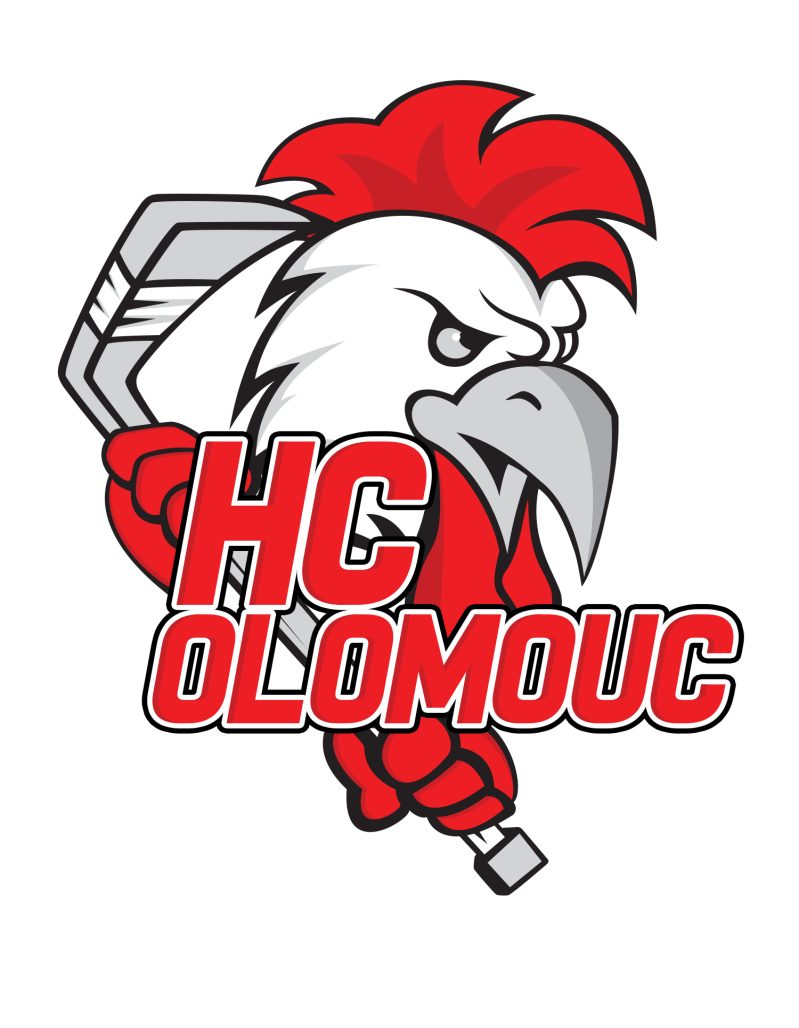 Fotodokumentace realizované reklamy pro SMO2019HC Olomouc, s.r.o., Hynaisova 9a, 772 00 Olomouc, IČ: 25849123, DIČ: CZ25849123
www.hc-olomouc.cz, e-mail: hco@hc-olomouc.cz, tel. 585 423 658Reklama na VIP Gold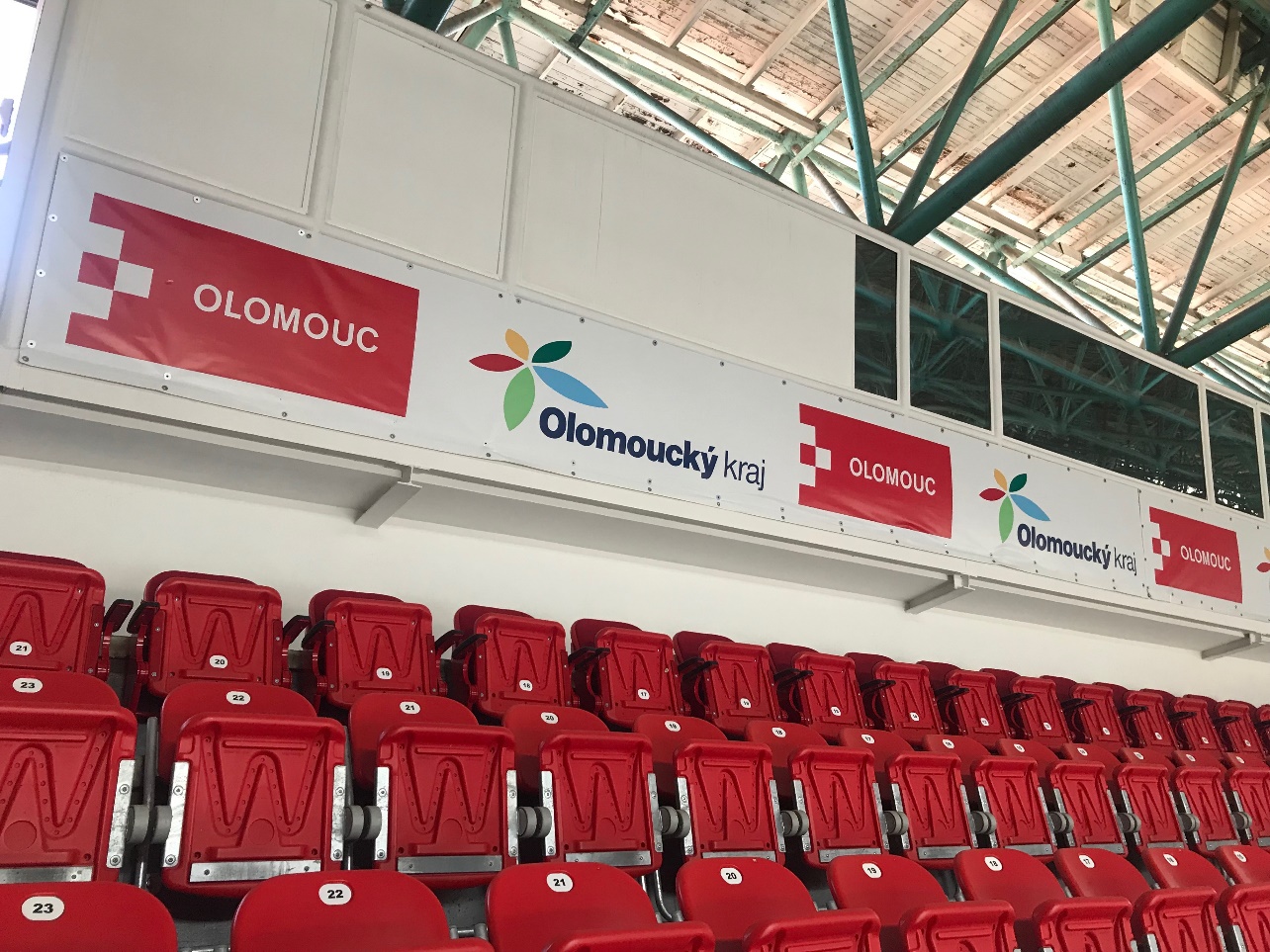 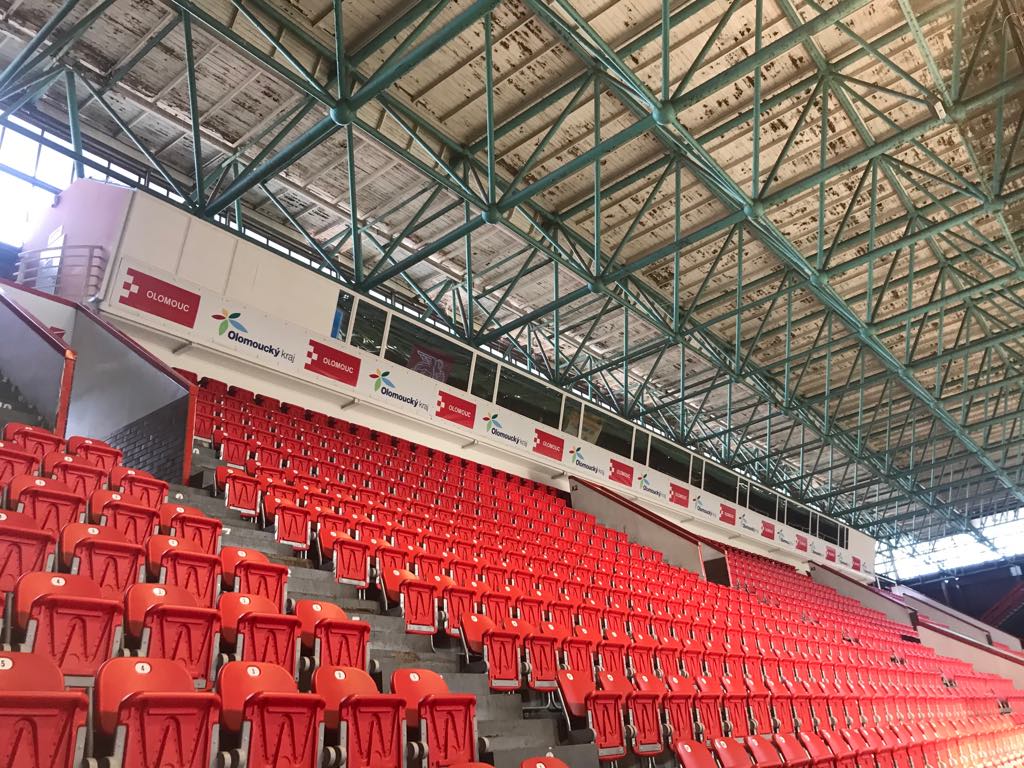 Logo na rameni dresu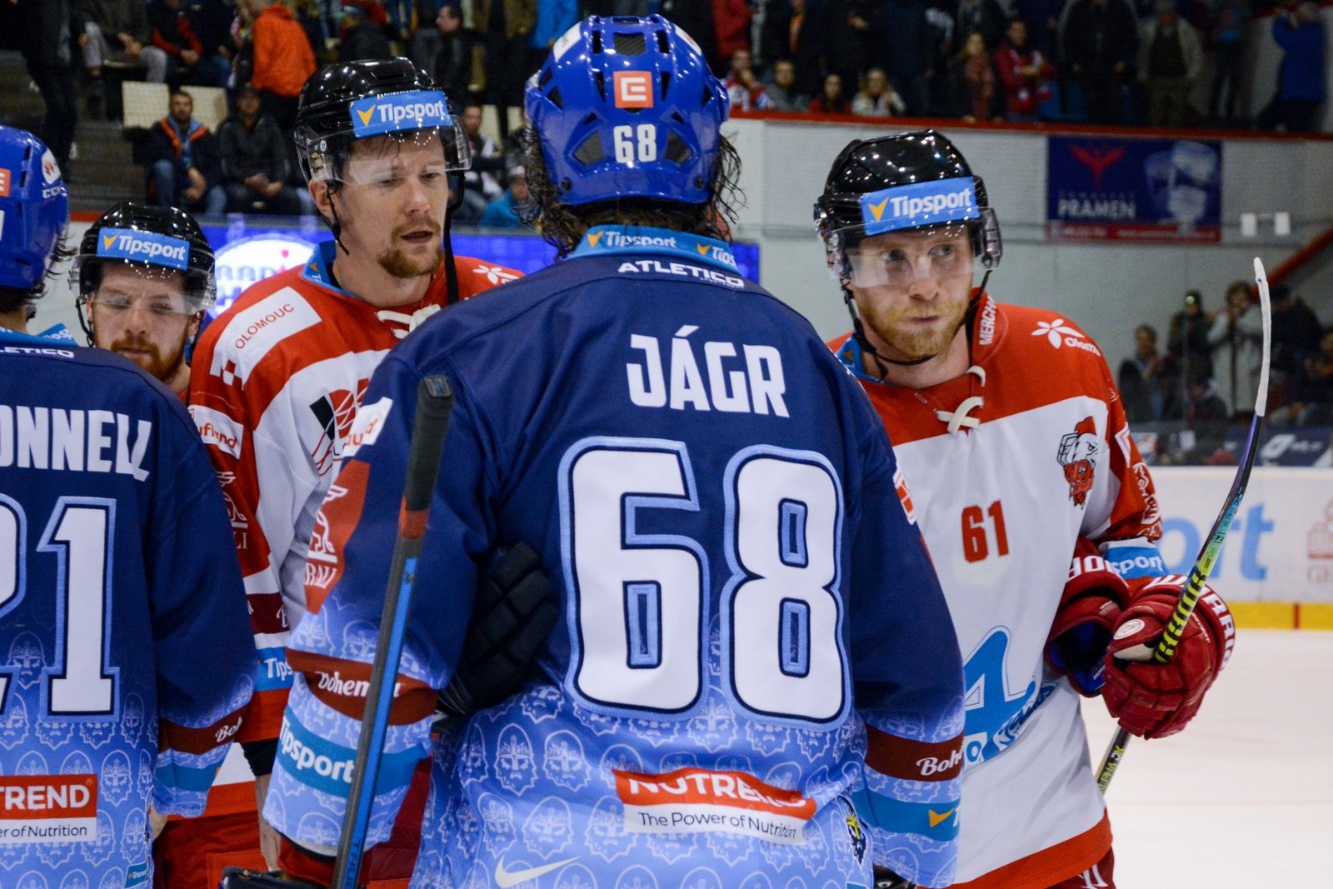 Logo na permanentních vstupenkách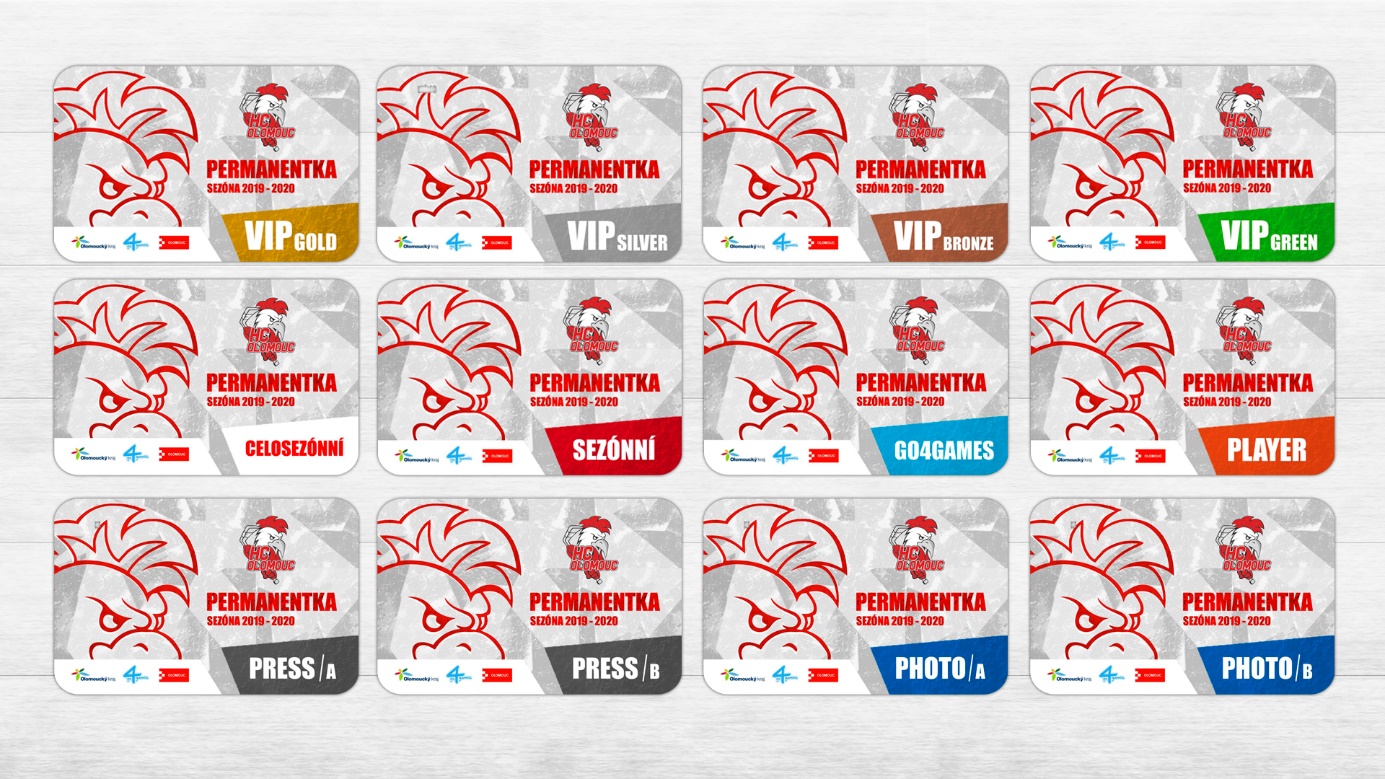 Reklama na ledové ploše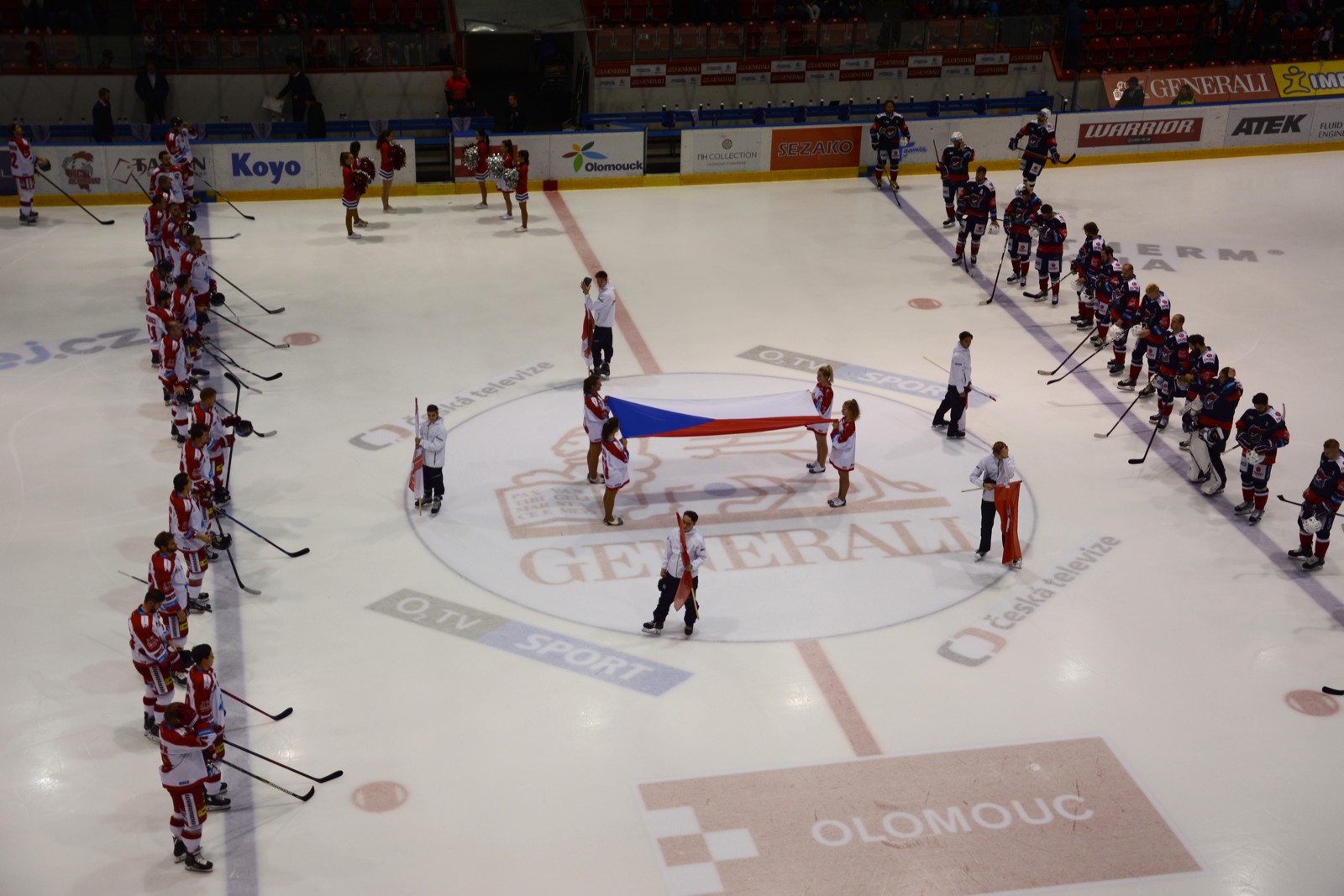 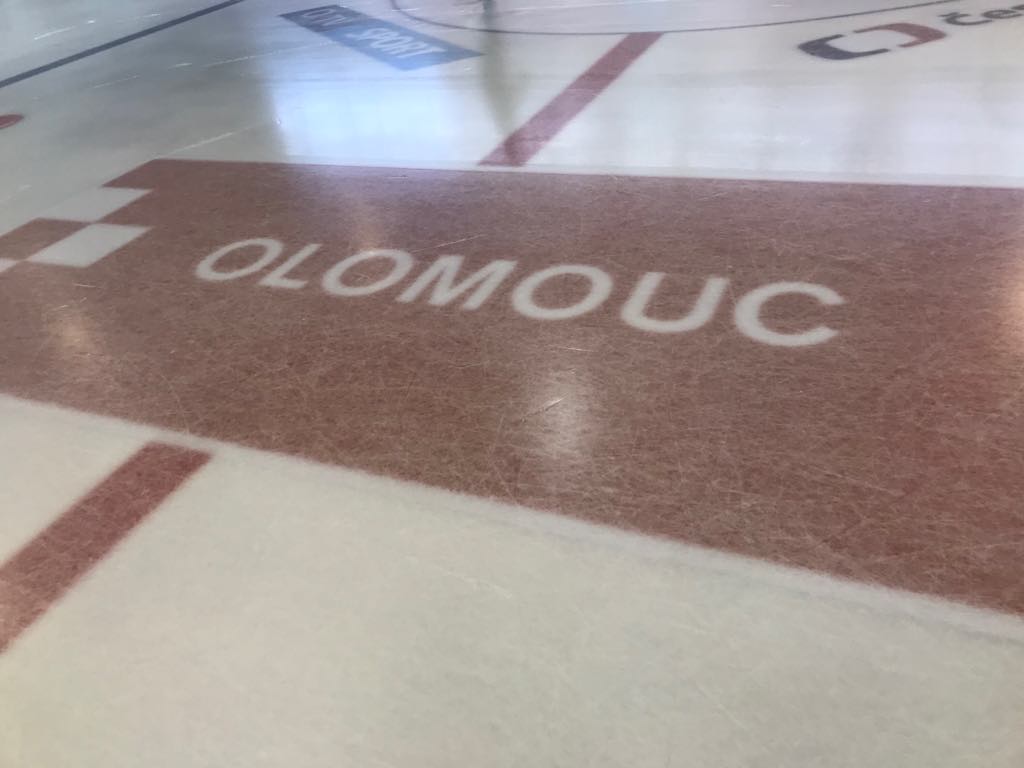 Reklama na mantinelu na „TV straně“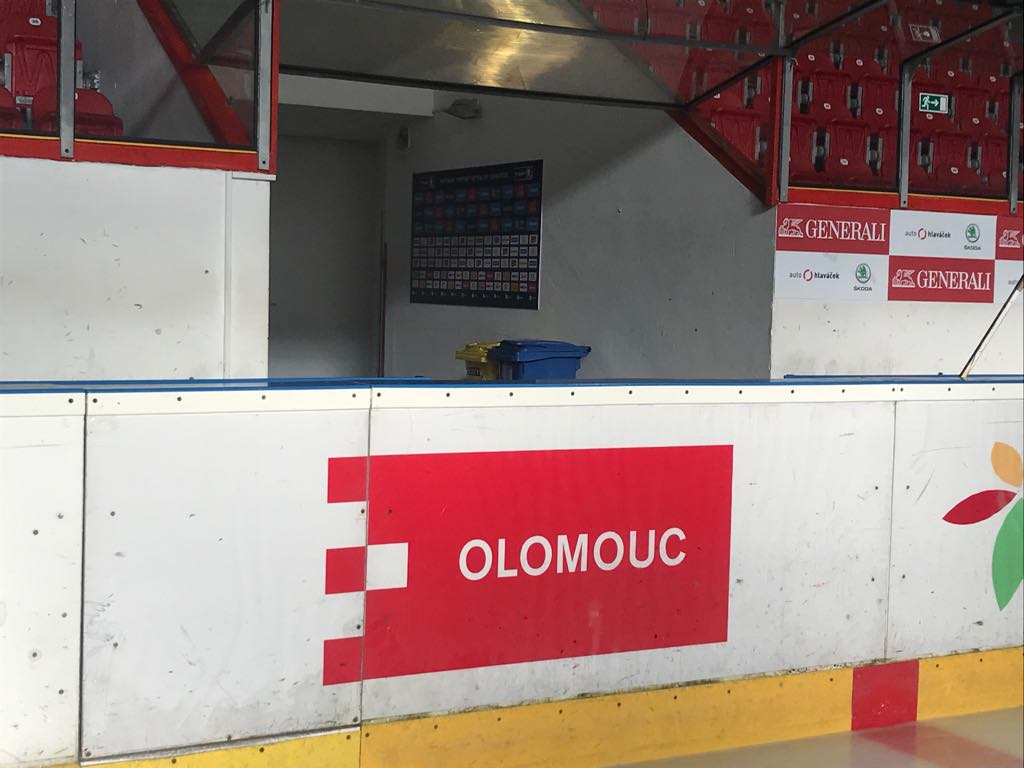 Reklama na mantinelu na „neTV straně“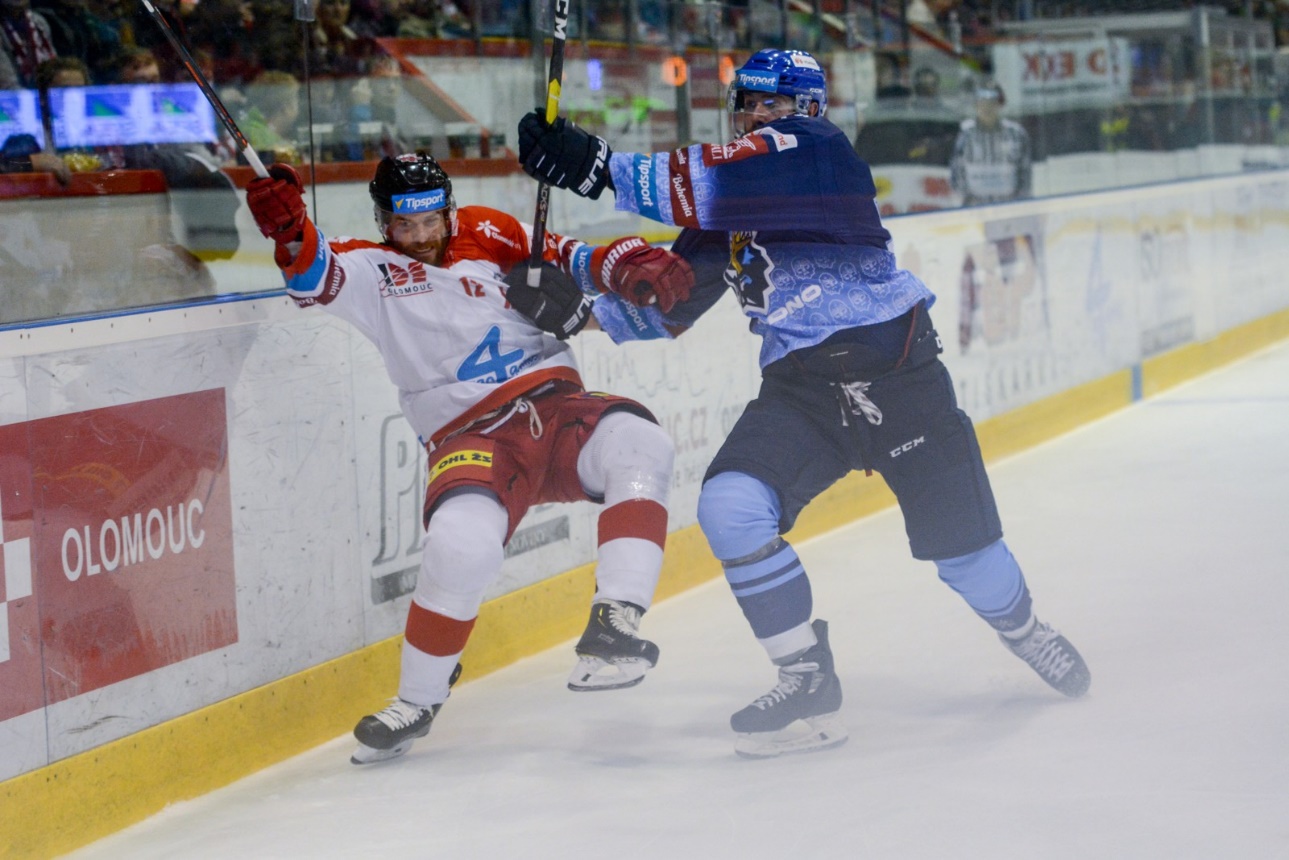 Plachta pod střechou stadionu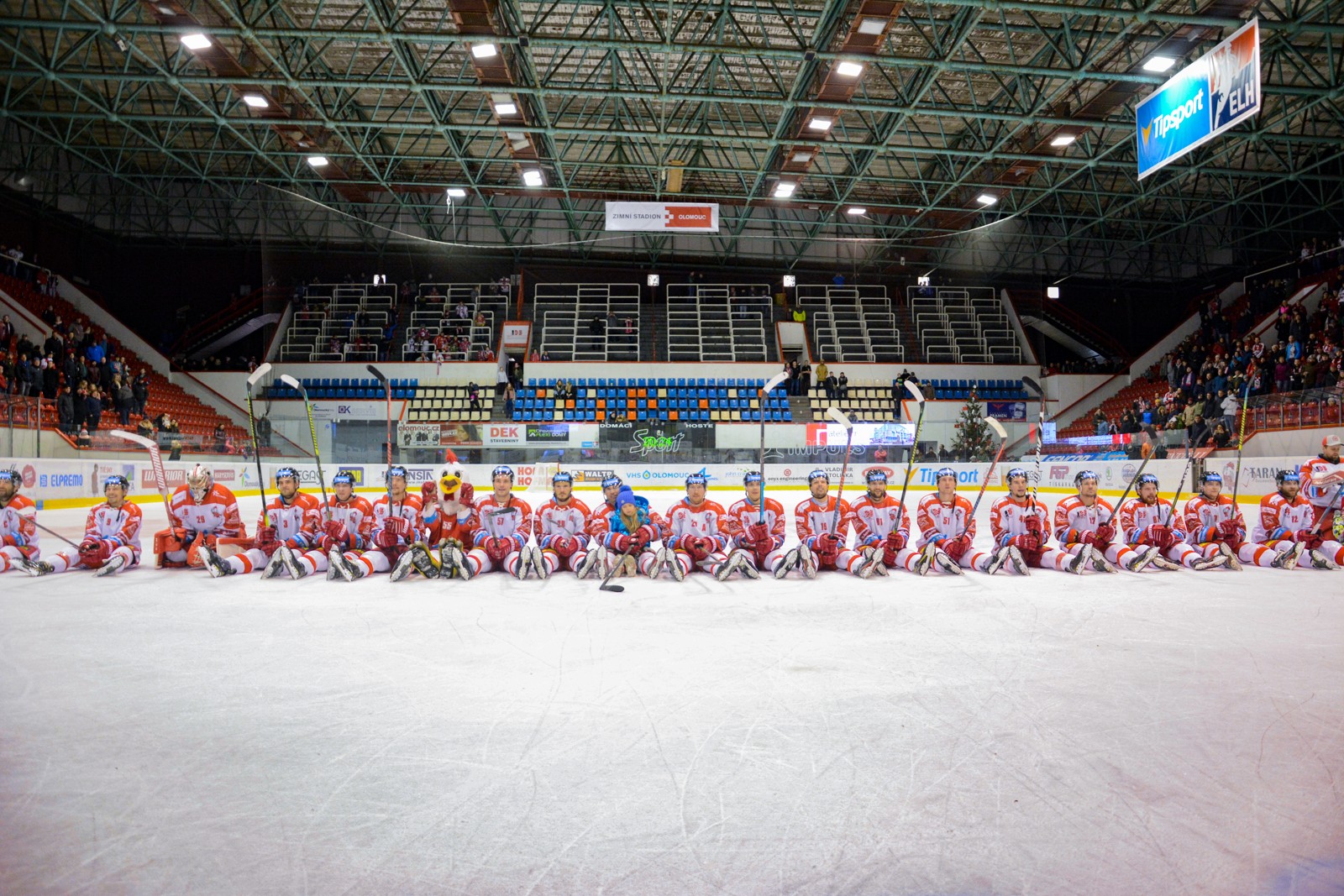 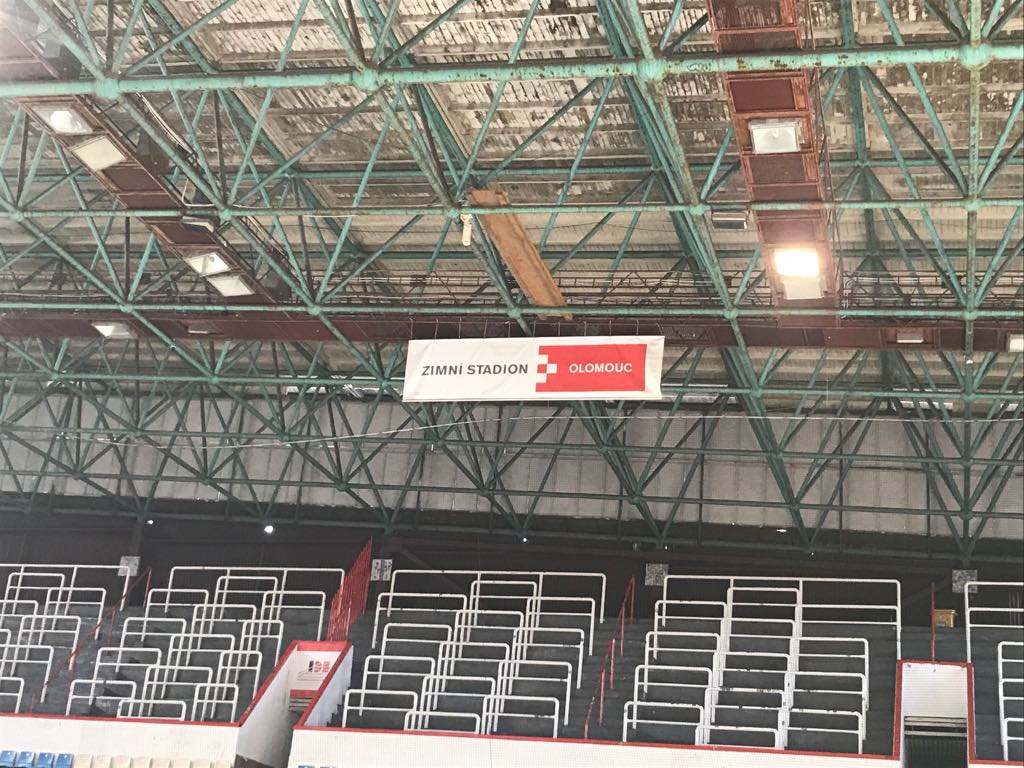 Reklama na LED obrazovkách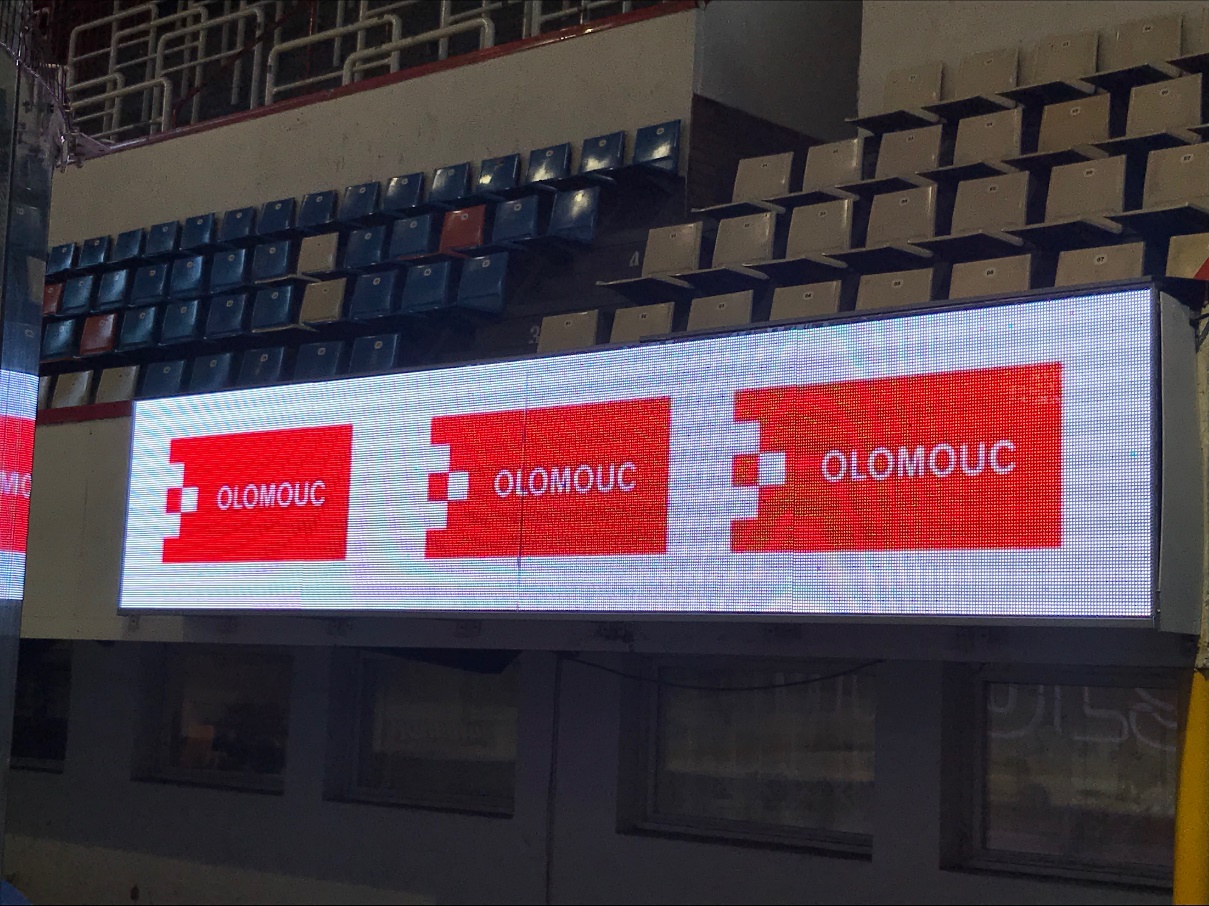 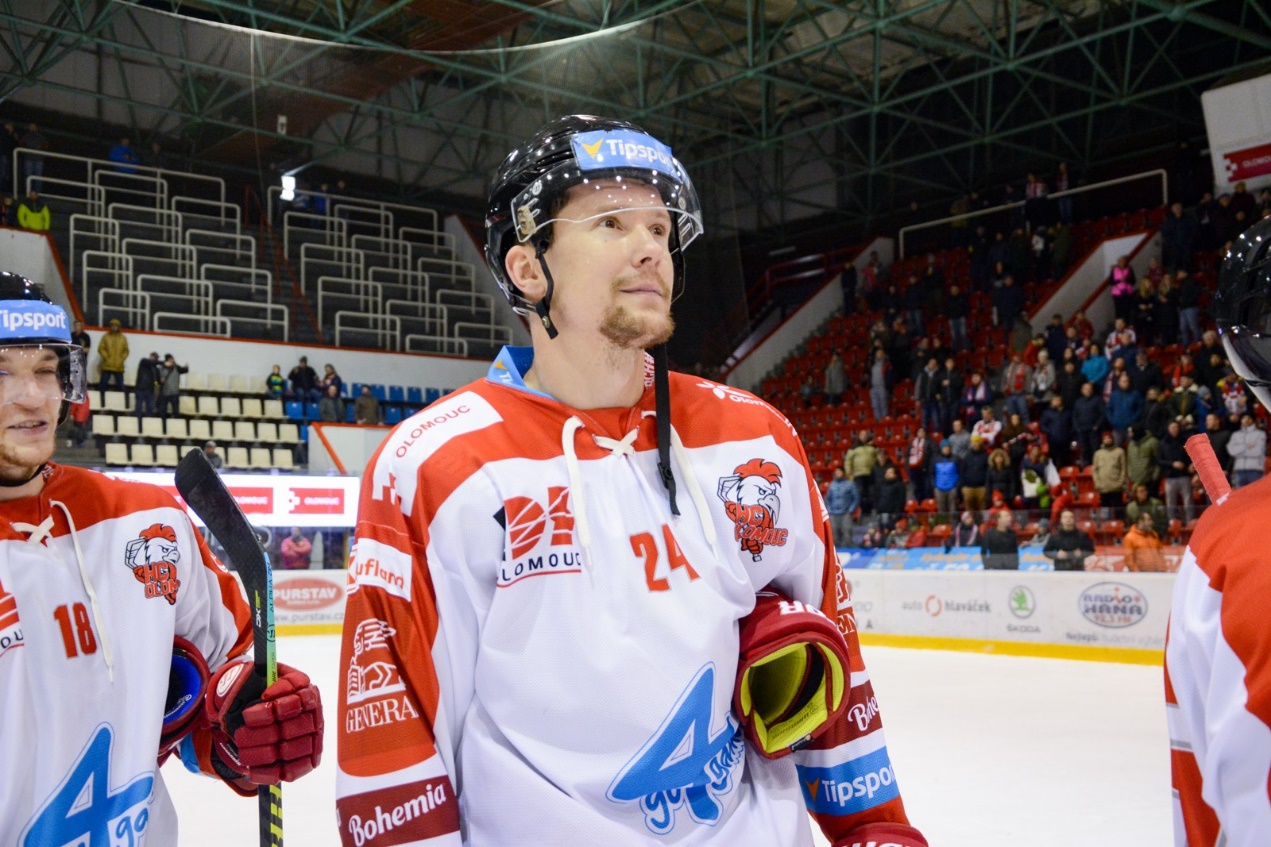 Logo na tabuli partnerů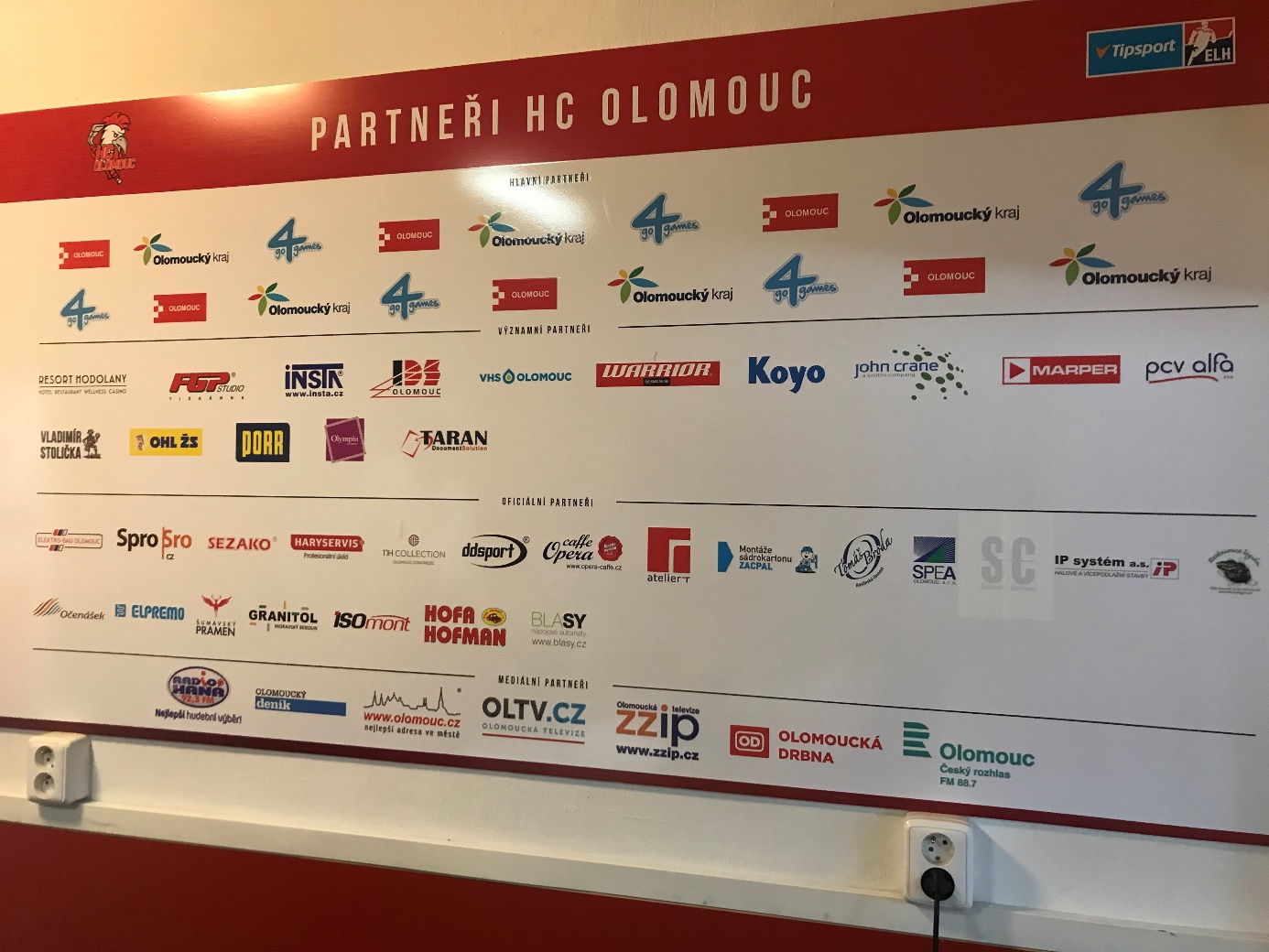 Reklama na úvodní stránce www.hc-olomouc.cz 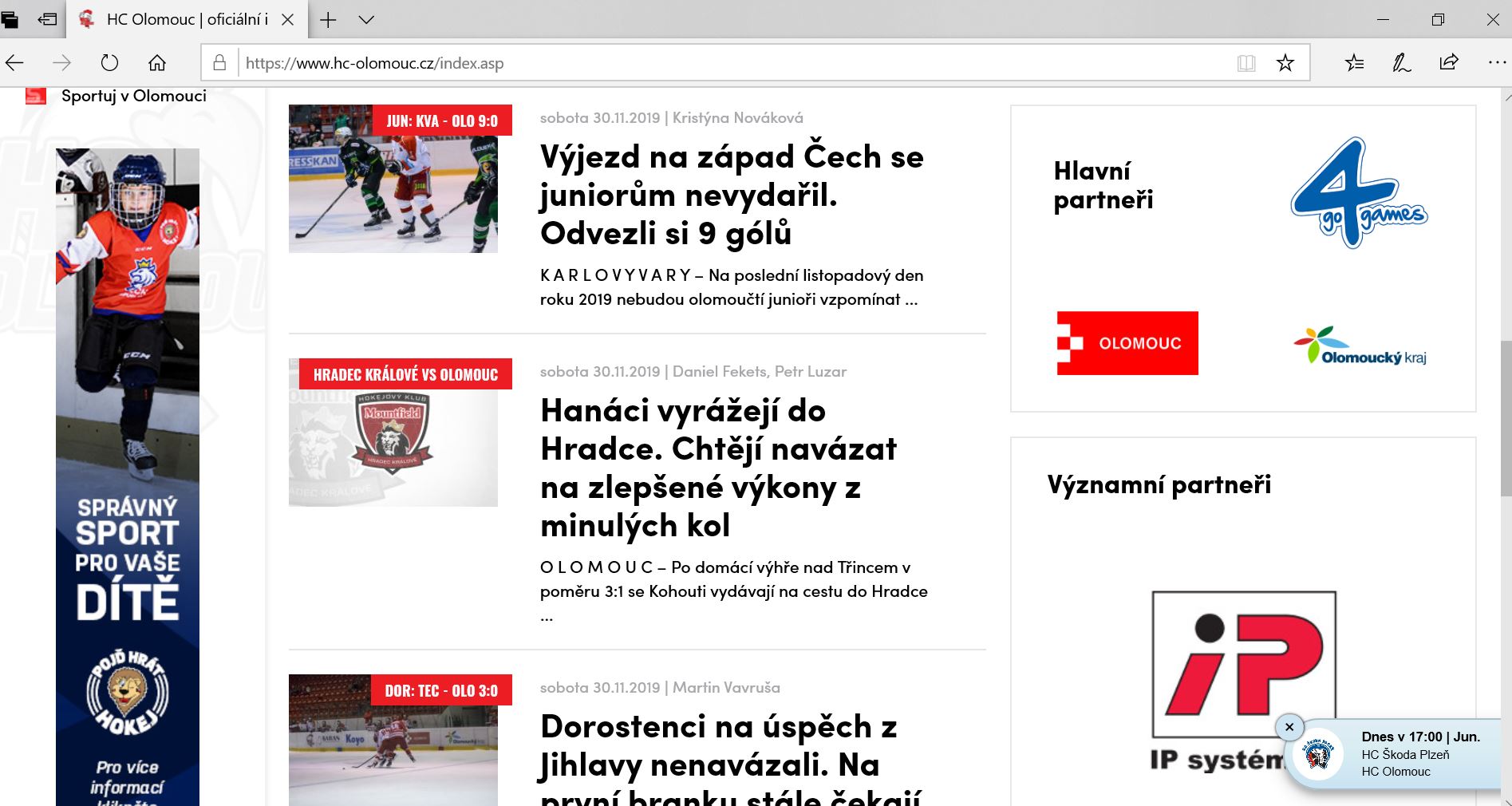 Reklama v sekci Hlavní partneři klubu na webových stránkách www.hc-olomouc.cz 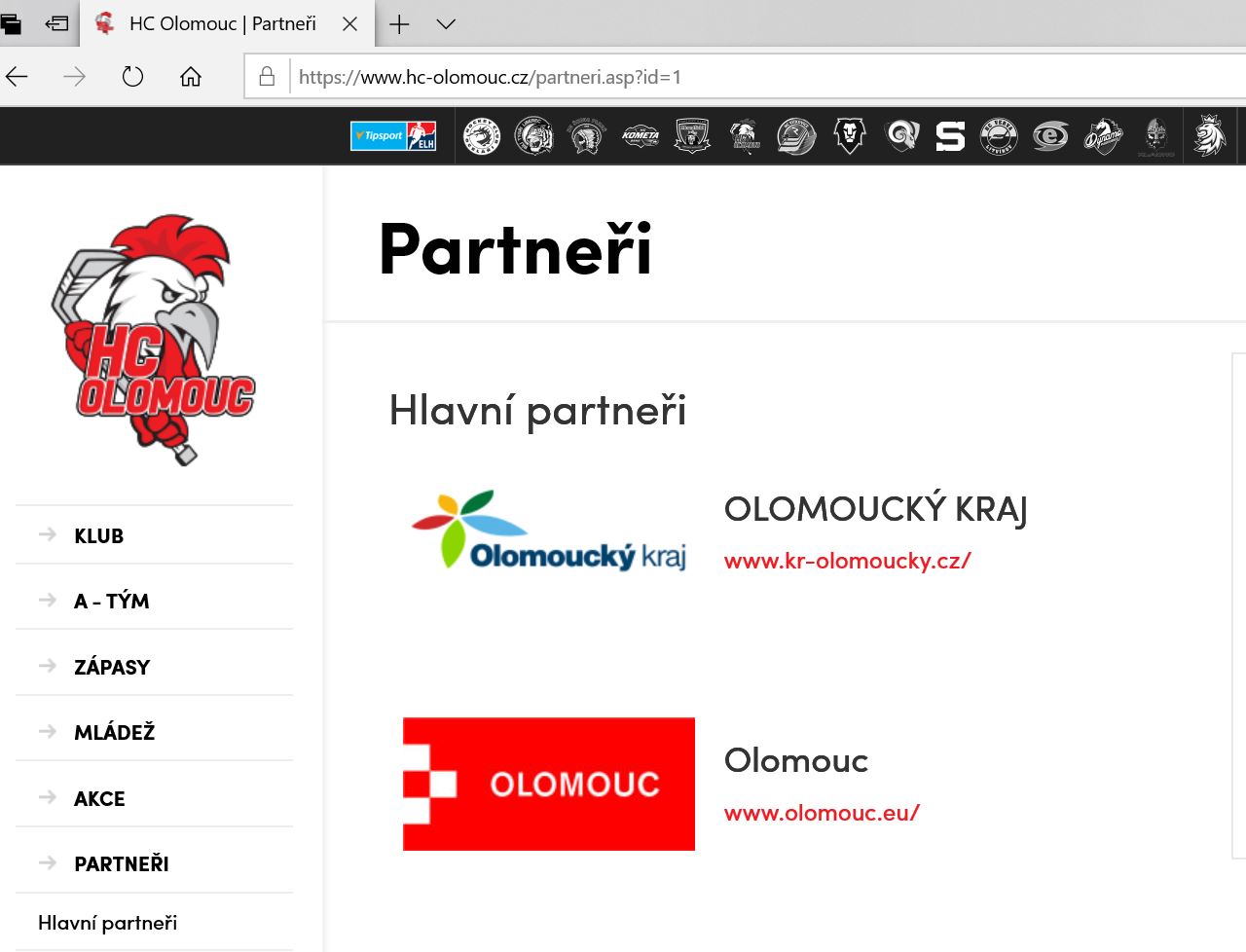 Logo na plakátech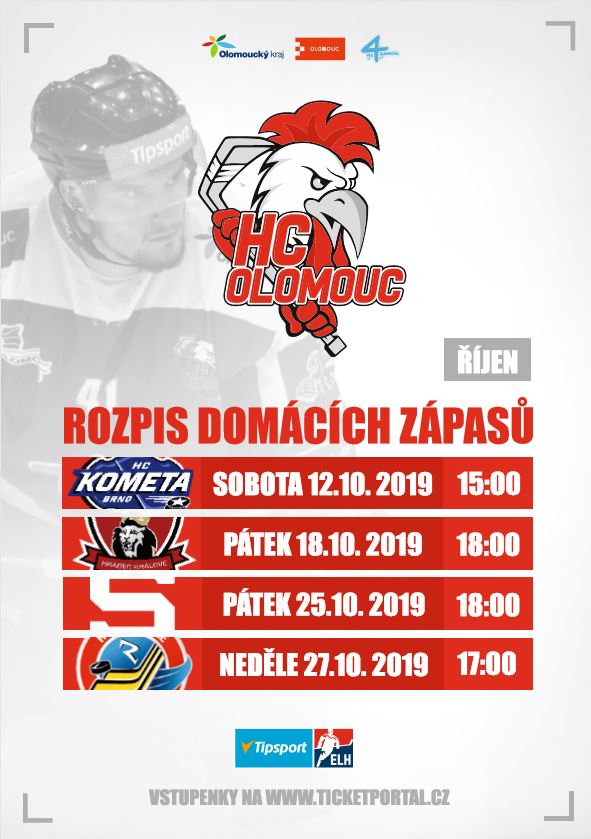 